КАРАР                                                                            РЕШЕНИЕ«14 »  ноябрь 2019й.                               № 18                  «14» ноября 2019г.О внесении изменений в решение Совета №21 от 03 ноября 2017 г.  «Об установлении  налога на имущество физических лиц» на территории  сельского поселения Еремеевский сельсовет муниципального района Чишминский район Республики Башкортостан»В соответствии с Налоговым кодексом Российской Федерации, Федеральным законом от 6 октября 2003 года № 131-ФЗ «Об общих принципах организации местного самоуправления в Российской Федерации», Законом Республики Башкортостан от 30 октября 2014 года № 142-з «Об установлении единой даты начала применения на территории Республики Башкортостан порядка определения налоговой базы по налогу на имущество физических лиц исходя из кадастровой стоимости объектов налогообложения», руководствуясь статьей 18 Устава сельского поселения Еремеевский сельсовет муниципального района Чишминский район Республики Башкортостан, Совет сельского поселения Еремеевский сельсовет муниципального района Чишминский район Республики Башкортостан РЕШИЛ:1. Исключить из пункта 2 Решения №21 от 03 ноября 2017г. «Об установлении  налога на имущество физических лиц» на территории  сельского поселения Еремеевский сельсовет муниципального района Чишминский район Республики Башкортостан» (в редакции Решения от 15 января 2019 года №5) подпункты 2 и 3 и  изложить в следующей редакции:«2. Установить налоговые ставки в процентах от кадастровой стоимости объектов налогообложения в размере 0,3 процента в отношении:жилых домов, частей жилых домов, квартир, частей квартир, комнат;объектов незавершенного строительства в случае, если проектируемым назначением таких объектов является жилой дом;единых недвижимых комплексов, в состав которых входит хотя бы один жилой дом;гаражей и машино-мест, в том числе расположенных в объектах налогообложения, указанных в подпункте 2 пункта 2 статьи 406 Налогового кодекса Российской Федерации;хозяйственных строений или сооружений, площадь каждого из которых не превышает 50 квадратных метров и которые расположены на земельных участках, предоставленных для ведения личного подсобного, дачного хозяйства, огородничества, садоводства или индивидуального жилищного строительства.»2. Настоящее решение распространяется на правоотношения, возникшие с 1 января 2017 года.3. Обнародовать настоящее решение на информационном стенде в администрации сельского поселения Еремеевский сельсовет муниципального района Чишминский  район Республики Башкортостан по адресу: Республики Башкортостан, Чишминский  район, с.Еремеево, ул.Центральная, д.18  и в официальном сайте http:еремеевский.рф до 01 декабря 2019 года.Глава сельского поселения Еремеевский сельсовет муниципального района Чишминский районРеспублики Башкортостан 					Х.Ш.ИсмагиловБаШКортостан РеспубликАҺыШишмӘ районыМУНИЦИПАЛЬ РАЙОНЫныҢӢӘРМИ АУЫЛ СОВЕТЫауыл биЛӘмӘҺе СОВЕТЫ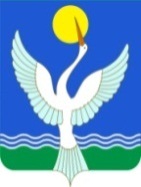 СОВЕТ СЕЛЬСКОГО ПОСЕЛЕНИЯЕРЕМЕЕВСКИЙ сельсоветМУНИЦИПАЛЬНОГО РАЙОНАЧишминскИЙ районРЕСПУБЛИКИ БАШКОРТОСТАН